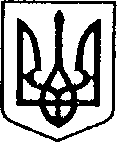 УКРАЇНАЧЕРНІГІВСЬКА ОБЛАСТЬН І Ж И Н С Ь К А    М І С Ь К А    Р А Д АВ И К О Н А В Ч И Й    К О М І Т Е ТР І Ш Е Н Н Явід           серпня 2021 р. 		        м. Ніжин		                   № Про затвердження списків учнівзакладів загальної середньої освіти на харчування  за кошти бюджету Ніжинської міської територіальної громади у 2021-2022 н.р.	Відповідно до ст.ст. 28,42,53,59,73 Закону України «Про місцеве самоврядування в Україні», на виконання ст. 5 Закону України “Про охорону дитинства”, ст. 20 Закону України «Про повну загальну середню освіту», Постанови Кабінету Міністрів України від 02.02.2011 р. № 116 «Про затвердження Порядку надання послуг з харчування дітей у дошкільних, учнів у загальноосвітніх та професійно-технічних навчальних закладах, операції з надання яких звільняються від обкладення податком на додану вартість»,  Постанови Кабінету Міністрів України від 24.03.2021р. № 35 «Про затвердження норм та Порядку організації харчування у закладах освіти та дитячих закладах оздоровлення та відпочинку», Регламенту виконавчого комітету Ніжинської міської ради Чернігівської області VІІІ скликання, затвердженого рішенням  Ніжинської міської ради VІІІ скликання від 24.12.2020 року № 27-4/2020, програми «Соціальний  захист  учнів закладів загальної середньої освіти Ніжинської міської об’єднаної територіальної  громади  шляхом організації гарячого харчування у 2021 році», від 05.04. 2018 року «Про харчування у закладах загальної середньої освіти дітей загиблих учасників антитерористичної операції», від 28.08.2014 року №195 «Про влаштування дітей, які прибули до м. Ніжина з Донецької та Луганської областей, де  проводиться антитерористична операція», від 12.02.2015р. № 35 «Про безкоштовне харчування у дошкільних та загальноосвітніх навчальних  закладах дітей, батьки яких є учасниками антитерористичної операції та дітей загиблих батьків під час бойових дій»   виконавчий комітет Ніжинської міської ради вирішив:	1. Затвердити списки учнів 5-11 класів на безкоштовне харчування (одноразові сніданки):  	- із числа дітей-сиріт, дітей, позбавлених батьківського піклування, дітей із прийомних сімей  (додаток 1);	- із малозабезпечених сімей (додаток 2);           - із числа родин, які прибули до м. Ніжина з Донецької та Луганської областей, де  проводиться антитерористична операція (ООС) (додаток 3);	-  із числа родин, батьки яких є учасниками антитерористичної операції та дітей загиблих батьків під час бойових дій (додаток 4);- із числа дітей з особливими освітніми потребами, які навчаються в інклюзивних класах (додаток 5);- із числа дітей загиблих учасників антитерористичної операції (безкоштовний другий гарячий сніданок)  (додаток 6). 2. Учнів 1-4 класів харчувати за кошти міського бюджету відповідно до мережі з батьківської доплатою 30% від вартості сніданку.3. Управлінню освіти Ніжинської міської ради   Чернігівської    області  (В. Градобик) протягом  5 днів з дня прийняття рішення оприлюднити його на офіційному сайті Ніжинської міської ради.4. Контроль за виконанням рішення покласти на заступника міського голови з питань діяльності виконавчих органів ради  Смагу С.С.Міський голова                                         Олександр КОДОЛАВІЗУЮТЬ:Начальник Управління освіти                                       Валентина ГРАДОБИК	  Заступник міського головиголови з питань діяльностівиконавчих органів ради                                              Сергій СМАГАНачальник фінансового управління                          	Людмила ПИСАРЕНКОНачальник відділу юридично-кадрового забезпечення  		       	В’ячеслав ЛЕГАКеруючий справами                                                      	Валерій САЛОГУБ виконавчого комітету міської радиДодаток 1									до рішення виконавчого 									комітету міської ради										_________.2021 р. № ____Списокучнів закладів загальної середньої освітиіз числа дітей-сиріт, дітей, позбавлених батьківського піклування, дітей із прийомних сімей на безкоштовне харчуванняЗаступник міського голови					Сергій СМАГАДодаток 2									до рішення виконавчого 									комітету міської ради										________2021 № ____Списокучнів закладів загальної середньої освітиз малозабезпечених сімей  на безкоштовне харчуванняЗаступник міського голови					Сергій СМАГАДодаток 3									до рішення виконавчого 									комітету міської ради										________2021 р. № ____Списокучнів закладів загальної середньої освіти з родин, які прибули до м. Ніжина з Донецької та Луганської областей, де  проводиться антитерористична операціяЗаступник міського голови					Сергій СМАГАДодаток 4									до рішення виконавчого 									комітету міської ради										________2021 р. № ____Список учнів закладів загальної середньої освіти,  батьки яких є учасниками антитерористичної операції та дітей загиблих батьків під час бойових дій Заступник міського голови					Сергій СМАГАДодаток 5									до рішення виконавчого 									комітету міської ради										________2021 р. № ____Список учнів закладів загальної середньої освіти з числа дітей з особливими освітніми потребами, які навчаються в інклюзивних класахЗаступник міського голови					Сергій СМАГАДодаток 6									до рішення виконавчого 									комітету міської ради										________2021 р. № ____Списокучнів закладів загальної середньої освітиз числа дітей загиблих учасників антитерористичної операціїЗаступник міського голови					Сергій СМАГАПОЯСНЮВАЛЬНА ЗАПИСКАдо проекту рішення«Про затвердження списків учнів  закладів загальної середньої освіти на харчування  за кошти бюджету Ніжинської міської територіальної громади у 2021-2022 н.р.»	1. Обгрунтування необхідності прийняття рішення.	У зв’язку з початком 2021-2022 н.р. Управління освіти виносить на розгляд виконавчого комітету Ніжинської міської ради проєкт рішення «Про затвердження списків учнів  закладів загальної середньої освіти на харчування  за кошти бюджету Ніжинської міської територіальної громади у 2021-2022 н.р.».	2. Загальна характеристика і основні положення проекту.	Проєкт рішення визначає порядок організації харчування учнів в закладах загальної середньої освіти  у новому навчальному році.	Проєкт складається із 4 пунктів.	Пунктом 1. визначаються категорії учнів, які харчуються за кошти бюджету Ніжинської територіальної громади. 	У п.2. зазначено особливості організації харчування не категорійних учнів 1-4 класів відповідно до мережі за кошти бюджету Ніжинської ТГ з  батьківською доплатою.	П. 3. на начальника Управління освіти Градобик В.В. покладено оприлюднення даного проєкту рішення.П. 4 вказує, що контроль за виконанням даного рішення покладається на заступника міського голови з питань діяльності виконавчих органів  ради  Смагу С.С.	3. Стан нормативно-правової бази у даній сфері правового регулювання.	Даний проєкт складений відповідно до ст.ст. 28,42,53,59,73 Закону України «Про місцеве самоврядування в Україні», на виконання ст. 5 Закону України «Про охорону дитинства», ст. 20 Закону України «Про повну загальну середню освіту», Постанови Кабінету Міністрів    України    від 02.02.2011 р.  № 116 «Про затвердження Порядку надання послуг з харчування дітей у дошкільних, учнів у загальноосвітніх та професійно-технічних навчальних закладах, операції з надання яких звільняються від обкладення податком на додану вартість»,  Постанови Кабінету Міністрів України від 24.03.2021р. № 35 «Про затвердження норм та Порядку організації харчування у закладах освіти та дитячих закладах оздоровлення та відпочинку», Регламенту виконавчого комітету Ніжинської міської ради Чернігівської області VІІІ скликання, затвердженого рішенням  Ніжинської міської ради VІІІ скликання від 24.12.2020 року № 27-4/2020, програми «Соціальний  захист  учнів закладів загальної середньої освіти Ніжинської міської об’єднаної територіальної  громади  шляхом організації гарячого харчування у 2021 році», від 05.04. 2018 року «Про харчування у закладах загальної середньої освіти дітей загиблих учасників антитерористичної операції», від 28.08.2014 року №195 «Про влаштування дітей, які прибули до м. Ніжина з Донецької та Луганської областей, де  проводиться антитерористична операція», від 12.02.2015р. № 35 «Про безкоштовне харчування у дошкільних та загальноосвітніх навчальних  закладах дітей, батьки яких є учасниками антитерористичної операції та дітей загиблих батьків під час бойових дій».   	Запропонований проєкт стає основою для організації харчування учнів у закладах загальної середньої освіти в цілому та визначає категорії учнів, які харчуються за кошти бюджету Ніжинської міської ТГ.	4. Фінансово-економічне обґрунтування.	Згідно документів, поданих керівниками закладів загальної середньої освіти, за кошти бюджету Ніжинської міської ТГ будуть харчуватися: 	53 -  учні із числа дітей-сиріт, дітей позбавлених батьківського піклування, дітей із прийомних сімей;	94 - учні з малозабезпечених сімей; 25- учнів з родин,  які прибули до м. Ніжина з Донецької та Луганської областей, де  проводиться антитерористична операція (ООС);320 - учнів, батьки яких є учасниками антитерористичної операції  (ООС) та дітей загиблих батьків під час бойових дій;25 - учнів закладів загальної середньої освіти з числа дітей з особливими освітніми потребами, які навчаються в інклюзивних класах;7 - учнів закладів загальної середньої освіти з числа дітей загиблих учасників антитерористичної операції (ООС), які отримують другий безкоштовний гарячий сніданок.Розрахунок коштів на 1 день:	    Учнів 1-4 кл. 244  х 22,6 грн.  = 5514,40 грн.              Учнів 5-11 кл 280 х 24,19 грн. = 6773,20 грн.         	З 01 вересня 2021 р.:вересень – 12287,60 грн. х 22  дн. =   270327,20 грн.жовтень -  12287,60  грн. х  15  дн. = 184314,0грн.листопад - 12287,60 грн. х 22   дн. = 270327,20грн.грудень -  12287,60 грн. х  18   дн. = 221176,80грн.            Разом   946145,20  грн.                                       	5. Прогноз соціально-економічних та інших наслідків прийняття проекту.	Прийняття проєкту дозволить впорядкувати механізм організації харчування учнів у закладах загальної середньої освіти та контролювати використання бюджетних коштів.Начальник Управління освіти                                    Валентина ГРАДОБИК№ п/пПрізвище, ім’я,по-батькові дитиниЗНЗКласГімназія № 23Гімназія №32-ВГімназія №38-БГімназія №38-ВГімназія №37-ВЗОШ І-ІІ ступенів №44ЗОШ І-ІІ ступенів №46Гімназія № 58Гімназія № 68Гімназія № 67ЗОШ І-ІІІ ступенів № 74-БЗОШ І-ІІІ ступенів № 77-БЗОШ І-ІІІ ступенів №99-АЗОШ І-ІІІ ступенів №104-ВЗОШ І-ІІІ ступенів №103-ГЗОШ І-ІІІ ступенів №108-АЗОШ І-ІІІ ступенів №108-БЗОШ І-ІІІ ступенів №109-БЗОШ І-ІІІ ступенів №106-АЗОШ І-ІІІ ступенів №108-ВЗОШ І-ІІІ ступенів №108-БЗОШ І-ІІІ ступенів №107-ГЗОШ І-ІІІ ступенів №107-БЗОШ І-ІІІ ступенів №107-АЗОШ І-ІІІ ступенів №105-ВЗОШ І-ІІІ ступенів №106-ВЗОШ І-ІІ ступенів № 112ЗОШ І-ІІ ступенів № 115ЗОШ І-ІІ ступенів №126ЗОШ І-ІІІ ступенів№ 138ЗОШ І-ІІІ ступенів№ 1311Гімназія №146Гімназія №144Гімназія №143Гімназія №141Гімназія №142ЗОШ І-ІІІ ступенів № 154-ГЗОШ І-ІІІ ступенів № 156-ГЗОШ І-ІІІ ступенів № 157-ГЗОШ І-ІІІ ступенів № 153-ГЗОШ І-ІІІ ступенів № 157-ВЗОШ І-ІІІ ступенів № 152-ВЗОШ І-ІІІ ступенів № 159-ГЗОШ І-ІІІ ступенів № 158-АЗОШ І-ІІІ ступенів № 154-ГЗОШ І-ІІІ ступенів № 153-ГЗОШ І-ІІІ ступенів № 151-ГННВК №16 «Престиж»2БННВК №16 «Престиж»3БННВК №16 «Престиж»5БННВК №16 «Престиж»9АННВК №16 «Престиж»9БЗОШ І-ІІІ ступенів №177-А№ п/пПрізвище, ім’я,по-батькові дитиниЗНЗКлас ЗОШ І-ІІІ ступенів №1 6-АЗОШ І-ІІІ ступенів №14-БЗОШ І-ІІІ ступенів №13-АЗОШ І-ІІІ ступенів №14-БЗОШ І-ІІІ ступенів № 19-БЗОШ І-ІІІ ступенів № 19-БЗОШ І-ІІІ ступенів № 13-БЗОШ І-ІІІ ступенів № 18-БГімназія № 27Гімназія  № 27Гімназія  № 23Гімназія  № 26Гімназія  № 21БГімназія  № 29Гімназія  № 25Гімназія  № 25Гімназія  № 21АГімназія  № 21АГімназія  № 21АГімназія  № 27Гімназія  № 23Гімназія №31-АГімназія №31-БГімназія №32-ВГімназія №33-БГімназія №33-БГімназія №34- ВГімназія №35-АГімназія №36-ВГімназія №36-ВГімназія №37-БГімназія №36-БЗОШ І-ІІ ступенів № 41ЗОШ І-ІІ ступенів № 43ЗОШ І-ІІ ступенів № 44ЗОШ І-ІІ ступенів № 44ЗОШ І-ІІ ступенів № 45ЗОШ І-ІІ ступенів № 44ЗОШ І-ІІ ступенів № 46Гімназія № 58Гімназія № 59Гімназія № 51Гімназія №69Гімназія №63ЗОШ І-ІІІ ступенів № 79-АЗОШ І-ІІІ ступенів № 78 -АЗОШ І-ІІІ ступенів № 76-БЗОШ І-ІІІ ступенів № 71-АЗОШ І-ІІІ ступенів № 78-БЗОШ І-ІІІ ступенів № 71-БЗОШ І-ІІІ ступенів № 78-БЗОШ І-ІІІ ступенів № 74-БЗОШ І-ІІІ ступенів № 76-АЗОШ І-ІІІ ступенів №96-АЗОШ І-ІІІ ступенів №99-АЗОШ І-ІІІ ступенів №97-АЗОШ І-ІІІ ступенів №94-БЗОШ І-ІІІ ступенів №103-БЗОШ І-ІІІ ступенів №109-БЗОШ І-ІІІ ступенів №103-АЗОШ І-ІІІ ступенів №106-БЗОШ І-ІІІ ступенів №103-ГЗОШ І-ІІІ ступенів №104-ВЗОШ І-ІІІ ступенів №103-ВЗОШ І-ІІІ ступенів №101-ГЗОШ І-ІІІ ступенів №101-ГЗОШ І-ІІІ ступенів №101-ГЗОШ І-ІІІ ступенів №107-АЗОШ І-ІІ ступенів №129ЗОШ І-ІІ ступенів №128ЗОШ І-ІІ ступенів №128ЗОШ І-ІІ ступенів №124ЗОШ І-ІІ ступенів №121ЗОШ І-ІІІ ступенів №138ЗОШ І-ІІІ ступенів №131Гімназія №146Гімназія №143Гімназія №142Гімназія №142ЗОШ І-ІІІ ступенів № 159-БЗОШ І-ІІІ ступенів № 151-БЗОШ І-ІІІ ступенів № 158-ГЗОШ І-ІІІ ступенів № 151-АЗОШ І-ІІІ ступенів № 158-ВЗОШ І-ІІІ ступенів № 153-БЗОШ І-ІІІ ступенів № 159-ВЗОШ І-ІІІ ступенів № 158-БЗОШ І-ІІІ ступенів № 171-АЗОШ І-ІІІ ступенів № 172-БЗОШ І-ІІІ ступенів № 172-АЗОШ І-ІІІ ступенів № 176-АЗОШ І-ІІІ ступенів № 176-БЗОШ І-ІІІ ступенів № 177-АНіжинський ліцей 11№ п/пПрізвище, ім’я,по-батькові дитиниЗНЗКласЗОШ І-ІІІ ступенів №13АЗОШ І-ІІІ ступенів №16АЗОШ І-ІІІ ступенів №18БЗОШ І-ІІІ ступенів №18БЗОШ І-ІІІ ступенів №111Гімназія №31-ВГімназія №32-ВГімназія №33-АГімназія №35-АГімназія №39-АГімназія №39-БЗОШ І- ІІ ступенів №43Гімназія  № 56ЗОШ І-ІІІ ступенів №74 АЗОШ І-ІІІ ступенів №76 БЗОШ І-ІІІ ступенів №106 ГЗОШ І-ІІІ ступенів №1011ЗОШ І-ІІІ ступенів №109ЗОШ І-ІІІ ступенів № 156-ГЗОШ І-ІІІ ступенів № 158-ГЗОШ І-ІІІ ступенів № 158-ГЗОШ І–ІІІ ступенів № 153-БЗОШ І-ІІІ ступенів №174АЗОШ І-ІІІ ступенів №174-АЗОШ І-ІІІ ступенів №174-Б№ п/пПрізвище, ім’я,по-батькові дитиниЗНЗКлас ЗОШ І-ІІІ ступенів № 12ЗОШ І-ІІІ ступенів № 13БЗОШ І-ІІІ ступенів № 13БЗОШ І-ІІІ ступенів № 13БЗОШ І-ІІІ ступенів № 13БЗОШ І-ІІІ ступенів № 14АЗОШ І-ІІІ ступенів № 14АЗОШ І-ІІІ ступенів № 14АЗОШ І-ІІІ ступенів № 14БЗОШ І-ІІІ ступенів № 14БЗОШ І-ІІІ ступенів № 14БЗОШ І-ІІІ ступенів № 15АЗОШ І-ІІІ ступенів № 15АЗОШ І-ІІІ ступенів № 15АЗОШ І-ІІІ ступенів № 15АЗОШ І-ІІІ ступенів № 15 БЗОШ І-ІІІ ступенів № 15 БЗОШ І-ІІІ ступенів № 15 БЗОШ І-ІІІ ступенів № 15 БЗОШ І-ІІІ ступенів № 16 АЗОШ І-ІІІ ступенів № 16АЗОШ І-ІІІ ступенів № 16АЗОШ І-ІІІ ступенів № 16 БЗОШ І-ІІІ ступенів № 17ЗОШ І-ІІІ ступенів № 17ЗОШ І-ІІІ ступенів № 17ЗОШ І-ІІІ ступенів № 18 АЗОШ І-ІІІ ступенів № 18 АЗОШ І-ІІІ ступенів № 18 АЗОШ І-ІІІ ступенів № 18 АЗОШ І-ІІІ ступенів № 18 АЗОШ І-ІІІ ступенів № 18 БЗОШ І-ІІІ ступенів № 19 АЗОШ І-ІІІ ступенів № 19 АЗОШ І-ІІІ ступенів № 19 АЗОШ І-ІІІ ступенів № 19 АЗОШ І-ІІІ ступенів № 19 БЗОШ І-ІІІ ступенів № 19 БЗОШ І-ІІІ ступенів № 19 БЗОШ І-ІІІ ступенів № 111ЗОШ І-ІІІ ступенів № 111ЗОШ І-ІІІ ступенів № 111ЗОШ І-ІІІ ступенів № 11АЗОШ І-ІІІ ступенів № 11БГімназія № 21АГімназія № 21АГімназія № 26Гімназія № 26Гімназія № 28Гімназія № 25Гімназія № 26Гімназія № 28Гімназія № 24-БГімназія № 24-БГімназія № 24-БГімназія № 22-БГімназія № 22-АГімназія №31-АГімназія №31-АГімназія №32-АГімназія №32-АГімназія №32-АГімназія №32-БГімназія №32-БГімназія №32-БГімназія №32-ВГімназія №32-ВГімназія №33-АГімназія №33-БГімназія №33-БГімназія №33-ВГімназія №34-БГімназія №34-ВГімназія №34-ВГімназія №34-ВГімназія №35-АГімназія №35-ВГімназія №35-ВГімназія №35-ВГімназія №36-ВГімназія №37-ВГімназія №38-АГімназія №38-БГімназія №39-АГімназія №39-АГімназія №39-АГімназія №39-БГімназія №39-БГімназія №311Гімназія №311ЗОШ І-ІІ ступенів №41ЗОШ І-ІІ ступенів №43ЗОШ І-ІІ ступенів №44ЗОШ І-ІІ ступенів №44ЗОШ І-ІІ ступенів №44ЗОШ І-ІІ ступенів №45Гімназія №58Гімназія №54Гімназія №54Гімназія №53Гімназія №58Гімназія №52Гімназія № 65Гімназія № 66Гімназія № 67Гімназія № 67Гімназія № 62Гімназія № 68Гімназія № 64ЗОШ І-ІІІ ступенів № 72-БЗОШ І-ІІІ ступенів № 73-БЗОШ І-ІІІ ступенів № 77-АЗОШ І-ІІІ ступенів № 78-АЗОШ І-ІІІ ступенів № 78-БЗОШ І-ІІІ ступенів № 77-БЗОШ І-ІІІ ступенів № 73-АЗОШ І-ІІІ ступенів № 72-БЗОШ І-ІІІ ступенів № 77-АЗОШ І-ІІІ ступенів № 78-БЗОШ І-ІІІ ступенів № 76-АЗОШ І-ІІІ ступенів № 78-БЗОШ І-ІІІ ступенів № 75-БЗОШ І-ІІІ ступенів № 76-БЗОШ І-ІІІ ступенів № 79-БЗОШ І-ІІІ ступенів № 71-БЗОШ І-ІІІ ступенів № 76-БЗОШ І-ІІІ ступенів № 75-БЗОШ І-ІІІ ступенів № 76-АЗОШ І-ІІІ ступенів № 77-АЗОШ І-ІІІ ступенів № 73-АЗОШ І-ІІІ ступенів № 77-АЗОШ І-ІІІ ступенів № 74-АЗОШ І-ІІІ ступенів № 79-БЗОШ І-ІІІ ступенів № 76-БЗОШ І-ІІІ ступенів № 79-БЗОШ І-ІІІ ступенів № 78-БЗОШ І-ІІІ ступенів №97-АЗОШ І-ІІІ ступенів №97-АЗОШ І-ІІІ ступенів №99-АЗОШ І-ІІІ ступенів №95-АЗОШ І-ІІІ ступенів №95-АЗОШ І-ІІІ ступенів №96-БЗОШ І-ІІІ ступенів №96-БЗОШ І-ІІІ ступенів №94-АЗОШ І-ІІІ ступенів №94-БЗОШ І-ІІІ ступенів №98-АЗОШ І-ІІІ ступенів №93-АЗОШ І-ІІІ ступенів №92-БЗОШ І-ІІІ ступенів №96-АЗОШ І-ІІІ ступенів №94-АЗОШ І-ІІІ ступенів №98-АЗОШ І-ІІІ ступенів №94-АЗОШ І-ІІІ ступенів №91-БЗОШ І-ІІІ ступенів №91-БЗОШ І-ІІІ ступенів №91-АЗОШ І-ІІІ ступенів №91-АЗОШ І-ІІІ ступенів №102-ВЗОШ І-ІІІ ступенів №102-ГЗОШ І-ІІІ ступенів №103-АЗОШ І-ІІІ ступенів №103-БЗОШ І-ІІІ ступенів №103-ВЗОШ І-ІІІ ступенів №103-ВЗОШ І-ІІІ ступенів №103-ГЗОШ І-ІІІ ступенів №104-АЗОШ І-ІІІ ступенів №104-ВЗОШ І-ІІІ ступенів №104-ВЗОШ І-ІІІ ступенів №104-АЗОШ І-ІІІ ступенів №104-ГЗОШ І-ІІІ ступенів №104-АЗОШ І-ІІІ ступенів №104-БЗОШ І-ІІІ ступенів №102-БЗОШ І-ІІІ ступенів №102-БЗОШ І-ІІІ ступенів №101-АЗОШ І-ІІІ ступенів №101-АЗОШ І-ІІІ ступенів №101-ГЗОШ І-ІІІ ступенів №101-БЗОШ І-ІІІ ступенів №101-ГЗОШ І-ІІІ ступенів №101-ГЗОШ І-ІІІ ступенів №101-ВЗОШ І-ІІІ ступенів №102-ГЗОШ І-ІІ ступенів №113ЗОШ І-ІІ ступенів №115ЗОШ І-ІІ ступенів №115ЗОШ І-ІІ ступенів №115ЗОШ І-ІІ ступенів №115ЗОШ І-ІІ ступенів №115ЗОШ І-ІІІ ступенів№ 137ЗОШ І-ІІІ ступенів№ 139ЗОШ І-ІІІ ступенів№ 139ЗОШ І-ІІІ ступенів№ 136-БЗОШ І-ІІІ ступенів№ 136-БЗОШ І-ІІІ ступенів№ 136-АЗОШ І-ІІІ ступенів№ 134ЗОШ І-ІІІ ступенів№ 132ЗОШ І-ІІІ ступенів№ 134ЗОШ І-ІІІ ступенів№ 136-БГімназія № 149Гімназія № 143Гімназія № 148Гімназія № 149Гімназія № 146Гімназія № 142Гімназія № 144ЗОШ І-ІІІ ступенів № 151-БЗОШ І-ІІІ ступенів № 154-БЗОШ І-ІІІ ступенів № 158-ГЗОШ І-ІІІ ступенів № 158-АЗОШ І-ІІІ ступенів № 158-АЗОШ І-ІІІ ступенів № 154-ВЗОШ І-ІІІ ступенів № 157-АЗОШ І-ІІІ ступенів № 153-БЗОШ І-ІІІ ступенів № 159-БЗОШ І-ІІІ ступенів № 152-АЗОШ І-ІІІ ступенів № 153-АЗОШ І-ІІІ ступенів № 154-АЗОШ І-ІІІ ступенів № 154-БЗОШ І-ІІІ ступенів № 155-ВЗОШ І-ІІІ ступенів № 151-ГЗОШ І-ІІІ ступенів № 156-ВЗОШ І-ІІІ ступенів № 155-АЗОШ І-ІІІ ступенів № 155-ГЗОШ І-ІІІ ступенів № 158-ВЗОШ І-ІІІ ступенів № 151-ВЗОШ І-ІІІ ступенів № 156-ВЗОШ І-ІІІ ступенів № 159-ВЗОШ І-ІІІ ступенів № 154-ГЗОШ І–ІІІ ступенів № 153-БЗОШ І–ІІІ ступенів № 159-ГЗОШ І–ІІІ ступенів № 158-ГЗОШ І–ІІІ ступенів № 155-ГЗОШ І–ІІІ ступенів № 156-БЗОШ І–ІІІ ступенів № 157-БЗОШ І–ІІІ ступенів № 157-АЗОШ І–ІІІ ступенів № 158-бЗОШ І–ІІІ ступенів № 153-ГЗОШ І–ІІІ ступенів № 156-АЗОШ І–ІІІ ступенів № 154-ВЗОШ І–ІІІ ступенів № 155-БЗОШ І–ІІІ ступенів № 159-АЗОШ І-ІІІ ступенів №158-БЗОШ І-ІІІ ступенів №153-ГЗОШ І-ІІІ ступенів №156-ГЗОШ І-ІІІ ступенів №155-АЗОШ І-ІІІ ступенів №152-БЗОШ І-ІІІ ступенів №154-ГЗОШ І-ІІІ ступенів №153-АЗОШ І-ІІІ ступенів №151-ГЗОШ І-ІІІ ступенів №152-ВЗОШ І-ІІІ ступенів №152-ГННВК №16 «Престиж»1АННВК №16 «Престиж»1АННВК №16 «Престиж»2АННВК № 16 «Престиж»2АННВК № 16 «Престиж»3АННВК № 16 «Престиж»3АННВК № 16 «Престиж»3АННВК № 16 «Престиж»3БННВК № 16 «Престиж»4АННВК № 16 «Престиж»4АННВК № 16 «Престиж»4АННВК № 16 «Престиж»4БННВК № 16 «Престиж»5АННВК № 16 «Престиж»5БННВК № 16 «Престиж»6АННВК № 16 «Престиж»6БННВК № 16 «Престиж»6БННВК № 16 «Престиж»7АННВК № 16 «Престиж»7АННВК № 16 «Престиж»7БННВК № 16 «Престиж»7БННВК № 16 «Престиж»8АННВК № 16 «Престиж»8АННВК № 16 «Престиж»8БННВК № 16 «Престиж»8БННВК № 16 «Престиж»8БННВК № 16 «Престиж»8БННВК № 16 «Престиж»9БННВК № 16 «Престиж»9АННВК № 16 «Престиж»9БННВК № 16 «Престиж»10ЗОШ І-ІІІ ступенів № 171-АЗОШ І-ІІІ ступенів № 171-БЗОШ І-ІІІ ступенів № 171-АЗОШ І-ІІІ ступенів № 171-БЗОШ І-ІІІ ступенів № 171-БЗОШ І-ІІІ ступенів № 171-БЗОШ І-ІІІ ступенів № 172-АЗОШ І-ІІІ ступенів № 172-АЗОШ І-ІІІ ступенів № 172-АЗОШ І-ІІІ ступенів №172-БЗОШ І-ІІІ ступенів №173-АЗОШ І-ІІІ ступенів №173-БЗОШ І-ІІІ ступенів №173-БЗОШ І-ІІІ ступенів №174-БЗОШ І-ІІІ ступенів №174-БЗОШ І-ІІІ ступенів №175-АЗОШ І-ІІІ ступенів №175-БЗОШ І-ІІІ ступенів №175-БЗОШ І-ІІІ ступенів №176-АЗОШ І-ІІІ ступенів №176-АЗОШ І-ІІІ ступенів №176-АЗОШ І-ІІІ ступенів №176-АЗОШ І-ІІІ ступенів №176-БЗОШ І-ІІІ ступенів №176-БЗОШ І-ІІІ ступенів №177-АЗОШ І-ІІІ ступенів №177-БЗОШ І-ІІІ ступенів №178-АЗОШ І-ІІІ ступенів №178-БЗОШ І-ІІІ ступенів №178-БЗОШ І-ІІІ ступенів №179ЗОШ І-ІІІ ступенів №179Ніжинський ліцей 11Ніжинський ліцей 11Ніжинський ліцей 11Ніжинський ліцей11Ніжинський ліцей10Ніжинський ліцей10Ніжинський ліцей10Ніжинський ліцей10Ніжинський ліцей10№ п/пПрізвище, ім’я,по-батькові дитиниЗНЗКлас ЗОШ І-ІІІ ступенів № 13БЗОШ І-ІІІ ступенів № 13БЗОШ І-ІІІ ступенів № 14БГімназія № 21АГімназія № 23ЗОШ І-ІІ ступенів № 41ЗОШ І-ІІ ступенів № 41ЗОШ І-ІІ ступенів № 42ЗОШ І-ІІ ступенів № 44ЗОШ І-ІІ ступенів № 47Гімназія №63ЗОШ І-ІІІ ступенів №105ЗОШ І-ІІІ ступенів №103ЗОШ І-ІІІ ступенів №106ЗОШ І-ІІІ ступенів №102ЗОШ І-ІІІ ступенів №102БЗОШ І-ІІІ ступенів №101ЗОШ І-ІІ ступенів №124ЗОШ І-ІІ ступенів №124ЗОШ І-ІІІ ступенів №137ЗОШ І-ІІІ ступенів №151ННВК №16 «Престиж»7БННВК №16 «Престиж»7БННВК №16 «Престиж»5БЗОШ І-ІІІ ступенів №172-А№ п/пПрізвище, ім’я,по-батькові дитиниЗНЗКлас .Гімназія № 622.ЗОШ І-ІІІ ступенів №98-б3.ЗОШ І-ІІІ ступенів № 103-А4.ЗОШ І-ІІІ ступенів № 103-А5.ЗОШ І-ІІІ ступенів № 104-Б6.ЗОШ І-ІІІ ступенів № 101-А7.ЗОШ І-ІІІ ступенів № 158-Г